Publicado en Madrid el 18/06/2018 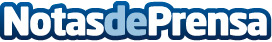 Eurosender analiza la logística del Mundial: España recorrerá 2.000 km más si es segunda de grupoEurosender ha realizado un análisis pormenorizado de la logística que supone celebrar un mundial: serían necesarios 6,5 aviones de carga A330-300 sólo para transportar el equipamiento deportivo, y los balones llenarían el maletero de 63 Seat León. El camino de la Roja hasta la final será mucho más corto si supera la fase de grupos como primera que como segunda. La diferencia, más de 2.000 kilómetrosDatos de contacto:Alejandro Urrestarazu671637795Nota de prensa publicada en: https://www.notasdeprensa.es/eurosender-analiza-la-logistica-del-mundial_1 Categorias: Fútbol Madrid Entretenimiento Logística http://www.notasdeprensa.es